Приглашение к подаче конкурсных предложенийДата приглашения: 18 апреля 2022 года
 Общественное объединение «Институт политики развития» (далее - ИПР) приглашает заинтересованных поставщиков представить конкурсное предложение на оказание гостиничных услуг (проживание, завтраки, ужины) в мини-отелях и гостевых домах (годовых) для нужд ИПР в следующих населенных пунктах Кыргызской Республики: Лот 1. Гостиничные услуги (проживание, завтраки, ужины) в мини-отелях и гостевых домах в селе Баетово Ак-Талинского района (Нарынская область).Лот 2. Гостиничные услуги (проживание, завтраки, ужины) в мини-отелях и гостевых домах в селе Чаек Жумгальского района (Нарынская область).Лот 3. Гостиничные услуги (проживание, завтраки, ужины) в мини-отелях и гостевых домах в селе Булан-Соготту Иссык-Кульского района (Иссык-Кульская область).Лот 4. Гостиничные услуги (проживание, завтраки, ужины) в мини-отелях и гостевых домах в селе Боконбаево Тонского района (Иссык-Кульская область).Лот 5. Гостиничные услуги (проживание, завтраки, ужины) в мини-отелях и гостевых домах в селе Масы Ноокенского района (Джалал-Абадская область).Лот 6. Гостиничные услуги (проживание, завтраки, ужины) в мини-отелях и гостевых домах в городе Узгене Узгенского района (Ошская область).Вы должны представить цены для всех товаров по данному предложению на один или более лотов. Ваше ценовое предложение будет оцениваться по каждому лоту отдельно. Победителем(-ями) будет(-ут) признан(-ы) поставщик(-и), предложивший(-ие) низкую оцененную стоимость при надлежащем качестве по указанным позициям по каждому лоту. Оценка по лоту будет проводиться в целом, по всем позициям.Из числа победителей конкурса, будет составлен список поставщиков, с которыми Заказчик по мере необходимости может заключить конкретный договор на оказание гостиничных услуг (проживание, завтраки, ужины) в мини-отелях и гостевых домах (годовых) для нужд ИПР по ценам и на условиях указанным в годовом Договоре. Вы должны представить один оригинал конкурсного предложения с заполненной Формой Конкурсного предложения. Ваше конкурсное предложение в приложенном формате должно быть должным образом ПОДПИСАНО, запечатано в конверт, адресовано и доставлено по следующему адресу:Адрес Покупателя: 	г. Бишкек, ул. Шевченко 114 (пересекает ул. Абдумомунова), 3й этаж			Институт политики развитияТелефон (раб.)  	(0312) 976530либо предоставлено по электронной почте на e-mail: zakupki@dpi.kg  Ваше конкурсное предложение, написанное на русском языке, должно сопровождаться уместной информацией для каждой оцениваемой позиции.Минимальные квалификационные требования для Поставщиков услуг:1.поставщик услуг может быть  индивидуальным предпринимателем, юридическим лицом. Для подтверждения юридического статуса необходимо предоставить индивидуальному предпринимателю - свидетельство о государственной регистрации в качестве индивидуального предпринимателя (патент), юридическому лицу - свидетельство о государственной регистрации в качестве юридического лица. 2.поставщик услуг должен иметь опыт работы по оказанию услуг по проживанию (завтраки, ужины) в мини-отелях и гостевых домах не менее 2 (двух)  лет на рынке Кыргызской Республики. Необходимо предоставить индивидуальному предпринимателю – резюме, юридическому лицу - портфолио компании.3.положительная деловая репутация. Необходимо предоставить - не менее 1 (одной) рекомендации;4. предоставление услуг на условии безналичной пост-оплаты. Необходимо предоставить -  банковские реквизиты.4.соответствовать техническим требованиям. Необходимо предоставить сведения,  информацию, подтверждающие соответствие (указано в Технических требованиях).Окончательный срок подачи конкурсных предложений Заказчиком по указанному в пункте 4 адресу определен как: до 13:00 часов 29 апреля 2022 года.Вы должны представить только одно конкурсное предложение для вышеуказанных позиций. Вы можете предоставить предложение в отношении одного или нескольких лотов. Ваше предложение должно быть напечатано или написано несмываемыми чернилами и соответствующе подписано Вами или Вашим уполномоченным представителем. Не подписанные Формы конкурсного предложения не будут рассматриваться. Ваше конкурсное предложение должно быть представлено согласно следующим инструкциям и в соответствии с приложенной Формой Договора. Приложенные условия оказания услуг являются неотъемлемой частью договора. ЦЕНЫ: Цены должны быть в следующей валюте: кыргызский сом.  ОЦЕНКА КОНКУРСНЫХ ПРЕДЛОЖЕНИЙ: конкурсные предложения, определенные как существенно отвечающие техническим спецификациям, будут оценены путем сравнения их цен. Конкурсное предложение, существенно не отвечающее требованиям, если оно содержит значительные отклонения или оговорки к срокам, условиям и спецификациям Приглашения, не будет рассматриваться дальше. Заказчик будет оценивать, и сравнивать только те предложения, которые определены как существенно отвечающие требованиям. ПРИСУЖДЕНИЕ ДОГОВОРА. Договор будет присужден претенденту или претендентам, предложившему наименьшую оцененную цену, которая отвечает техническим требованиям и финансовым возможностям. Выигравший Претендент или претенденты подпишут договор (ы) в соответствии с прилагаемой формой договора и сроками, и условиями оказания услуг.СРОК ДЕЙСТВИЯ КОНКУРСНОГО ПРЕДЛОЖЕНИЯ: Ваше конкурсное предложение должно действовать на период тридцать (30) календарных дней со дня окончательного срока представления конкурсного предложения, как указано в пункте 5 данного Приглашения.СРОК ПОСТАВКИ: в конкурсном предложении должен быть указан срок оказания услуг.  Дополнительную информацию можно получить с 9.00 ч. до 18.00 ч. по телефонам: (0312) 976530 (доб. 125); (0999) 908809 E-mail: zakupki@dpi.kg  Контактное лицо: Ахматова Мээрим, офис-менеджер Проекта «Голос граждан и подотчетность органов МСУ: бюджетный процесс».Претендент, конкурсное предложение которого было принято, будет оповещен о присуждении договора посредством Письма о принятии конкурсного предложения в течение пятнадцати (15) календарных дней со дня представления конкурсного предложения.С уважением,ДОБРЕЦОВА Н.Н.,Председатель правления  Институт политики развитияФОРМА КОНКУРСНОГО ПРЕДЛОЖЕНИЯКому: 	ОО «Институт политики развития»Куда: 	г. Бишкек, ул. Шевченко 114, 3й этаж
Мы предлагаем оказать гостиничные услуги (проживание, завтраки, ужины) в мини-отелях и гостевых домах в соответствии с условиями Договора, прилагаемого к данному конкурсному предложению.Цена нашего предложения включает в себя все нижеуказанные позиции в кыргызских сомах. Мы предлагаем завершить поставку услуг, описанных в данном Договоре в течение ________ (_____________________) месяцев с даты подписания Договора.Данное конкурсное предложение и Ваше письмо о принятии данного предложения будет означать обязательный договор между нами.Мы понимаем, что Вы не обязаны принимать самую низкую цену или любое другое конкурсное предложение, которое Вы получите.Мы не связаны с фирмой, которая подготовила дизайн и технические спецификации Договора, которая является предметом данного Запроса.Подпись уполномоченного лица: ________________________________
Имя и должность подписавшего лица: ___________________________
Имя Поставщика: _______________________________________
Адрес: _______________________________________Телефон: ___________________ Факс__________________
Email _______________
ФОРМА ДОГОВОРАДАННЫЙ ДОГОВОР составлен «____» ______________ 2022 г., между ОО «Институт политики развития» (далее «Заказчик») с одной стороны и _________ (далее «Поставщик»), с другой стороны.ПОСКОЛЬКУ Заказчик запросил Конкурсные предложения для оказания гостинчные услуги (проживание, завтраки, ужины) в мини-отелях и гостевых домах, которые будут оказаны Поставщиком, и принял конкурсное предложение на оказание услуг в соответствии с данным Договором согласно Таблице цен за единицу услуг (Прилагается). НАСТОЯЩИЙ ДОГОВОР УДОСТОВЕРЯЕТ нижеследующее:1. Следующие документы следует читать и толковать как часть этого соглашения, а именно:а) Форма Конкурсного предложения; Таблица цен, график поставки и технические требования;б) Добавление (если применимо).2. Принимая во внимание, что платежи будут произведены Заказчиком Поставщику, как далее упоминается, Поставщик настоящим заключает договор с Заказчиком на выполнение и завершение оказания услуг по данному Договору, и исправление каких-либо дефектов в соответствии с положениями данного Договора.3. Заказчик настоящим согласен оплатить в соответствии с Условиями оплаты, предусмотренными данным Договором.В УДОСТОВЕРЕНИЕ чего, стороны настоящим заключили Договор, в соответствии с законодательством Кыргызской Республики на дату, указанную выше.СРОКИ И УСЛОВИЯ ПОСТАВКИЗаказчик:	ОО «Институт политики развития»  Наименование закупки: 	Оказание услуг гостиничных услуг (проживание, завтраки, ужины) в мини-отелях и гостевых домах.ТАБЛИЦА ЦЕН, ГРАФИК ПОСТАВКИ И ТЕХНИЧЕСКИЕ ТРЕБОВАНИЯ:Лот 1. Гостиничные услуги (проживание, завтраки, ужины) в мини-отелях и гостевых домах в селе Баетово Ак-Талинского района (Нарынская область).Лот 2. Гостиничные услуги (проживание, завтраки, ужины) в мини-отелях и гостевых домах в селе Чаек Жумгальского района (Нарынская область).Лот 3. Гостиничные услуги (проживание, завтраки, ужины) в мини-отелях и гостевых домах в селе Булан-Соготту Иссык-Кульского района (Иссык-Кульская область).Лот 4. Гостиничные услуги (проживание, завтраки, ужины) в мини-отелях и гостевых домах в селе Боконбаево Тонского района (Иссык-Кульская область).Лот 5. Гостиничные услуги (проживание, завтраки, ужины) в мини-отелях и гостевых домах в селе Масы Ноокенского района (Джалал-Абадская область).Лот 6. Гостиничные услуги (проживание, завтраки, ужины) в мини-отелях и гостевых домах в городе Узгене Узгенского района (Ошская область).ФИКСИРОВАННАЯ ЦЕНА: Цены, указанные в конкурсном предложении фиксированы и не могут быть исправлены в течение выполнения Договора.СРОК ОКАЗАНИЯ УСЛУГ: Услуги должны быть оказаны по мере необходимости на протяжении 12 (двенадцати) месяцев в течение действия срока Договора. ПРИМЕНИМОЕ ПРАВО: Договор должен трактоваться в соответствии с законодательством Кыргызской Республики.РАЗРЕШЕНИЕ СПОРОВ: Заказчик и Поставщик должны приложить все усилия для разрешения любых споров и разногласий по данному Договору путем переговоров. В случае невозможности решить разногласия мирным путем, спор должен быть урегулирован согласно законодательству Кыргызской Республики.ДОКУМЕНТЫ: Поставщик при оказании услуг должен предоставить Заказчику следующие документы:оригинал счета на оплату, накладная и подписанный акт-приема выполненных услуг и другая первичная документация.ОПЛАТА: Оплата по Договору должны быть произведена по следующему графику:         a)	100% от суммы заявки перечислением после получения услуг Заказчиком и предоставления соответствующих документов (согласно пункта 6), но не позднее 5 (пяти) банковских дней со дня получения счета на оплату и подписанного акта приема выполненных услуг.ТЕХНИЧЕСКИЕ ТРЕБОВАНИЯ: Поставщик подтверждает соответствие требуемым техническим требованиям (в случае расхождений Поставщик должен перечислить все расхождения).  Технические требования к гостиничным услугам (проживание, завтраки, ужины):- Система отопления и кондиционирования;- Наличие соответствующей мебели; - Смена постельного белья 1 раз в 2-3 дня;- Наличие завтрака;- Наличие соответствующего оборудования и посуды для оказания услуги (Посуда должна быть без трещин, чистая; скатерть чистая, белая без грязи и пятен; полый набор ложек вилок и стаканов одного типа, представить столы по мере необходимости);- Блюда должны быть приготовлены из свежих продуктов, в соответствующих санитарных нормах.Технические требования.*Меню согласовывается заранее с Заказчиком до начала заказа.НЕВЫПОЛНЕНИЕ ОБЯЗАТЕЛЬСТВ: Заказчик может отклонить Договор, если Поставщик не выполнит услуги в соответствии со сроками и условиями, несмотря на уведомление, данное Заказчиком в течение 14 дней, без каких-либо обязательств перед Поставщиком.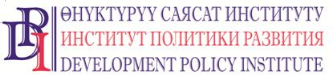 Общественное объединение«Институт политики развития»www.dpi.kg #НаименованиеЦена (в сомах)Срок оказания услуг1Проживание с завтраком (1 местный номер) (за 1 человека) По мере необходимости в течение 12  (двенадцать) месяцев со дня опубликования списка поставщиков 2Проживание с завтраком (2х местный номер) за 1 человека) По мере необходимости в течение 12  (двенадцать) месяцев со дня опубликования списка поставщиков 3Ужин (за 1 человека)По мере необходимости в течение 12  (двенадцать) месяцев со дня опубликования списка поставщиков Подпись и печать Заказчика:Имя уполномоченного ПредставителяПодпись и печать Поставщика: Имя уполномоченного Представителя#НаименованиеЦена (в сомах)Срок оказания услуг1Проживание с завтраком (1 местный номер) (за 1 человека) По мере необходимости в течение 12  (двенадцать) месяцев со дня опубликования списка поставщиков 2Проживание с завтраком (2х местный номер) (за 1 человека) По мере необходимости в течение 12  (двенадцать) месяцев со дня опубликования списка поставщиков 3Ужин (за 1 человека)По мере необходимости в течение 12  (двенадцать) месяцев со дня опубликования списка поставщиков #НаименованиеЦена (в сомах)Срок оказания услуг1Проживание с завтраком (1 местный номер) (за 1 человека) По мере необходимости в течение 12  (двенадцать) месяцев со дня опубликования списка поставщиков 2Проживание с завтраком (2х местный номер) (за 1 человека) По мере необходимости в течение 12  (двенадцать) месяцев со дня опубликования списка поставщиков 3Ужин (за 1 человека)По мере необходимости в течение 12  (двенадцать) месяцев со дня опубликования списка поставщиков #НаименованиеЦена (в сомах)Срок оказания услуг1Проживание с завтраком (1 местный номер) (за 1 человека) По мере необходимости в течение 12  (двенадцать) месяцев со дня опубликования списка поставщиков 2Проживание с завтраком (2х местный номер) (за 1 человека) По мере необходимости в течение 12  (двенадцать) месяцев со дня опубликования списка поставщиков 3Ужин (за 1 человека)По мере необходимости в течение 12  (двенадцать) месяцев со дня опубликования списка поставщиков #НаименованиеЦена (в сомах)Срок оказания услуг1Проживание с завтраком (1 местный номер) (за 1 человека) По мере необходимости в течение 12  (двенадцать) месяцев со дня опубликования списка поставщиков 2Проживание с завтраком (2х местный номер) (за 1 человека) По мере необходимости в течение 12  (двенадцать) месяцев со дня опубликования списка поставщиков 3Ужин (за 1 человека)По мере необходимости в течение 12  (двенадцать) месяцев со дня опубликования списка поставщиков #НаименованиеЦена (в сомах)Срок оказания услуг1Проживание с завтраком (1 местный номер) (за 1 человека) По мере необходимости в течение 12  (двенадцать) месяцев со дня опубликования списка поставщиков 2Проживание с завтраком (2х местный номер) (за 1 человека) По мере необходимости в течение 12  (двенадцать) месяцев со дня опубликования списка поставщиков 3Ужин (за 1 человека)По мере необходимости в течение 12  (двенадцать) месяцев со дня опубликования списка поставщиков #НаименованиеЦена (в сомах)Срок оказания услуг1Проживание с завтраком (1 местный номер) (за 1 человека) По мере необходимости в течение 12  (двенадцать) месяцев со дня опубликования списка поставщиков 2Проживание с завтраком (2х местный номер) (за 1 человека) По мере необходимости в течение 12  (двенадцать) месяцев со дня опубликования списка поставщиков 3Ужин (за 1 человека)По мере необходимости в течение 12  (двенадцать) месяцев со дня опубликования списка поставщиков №ПозицияТребование Подтверждение1ПроживаниеГостиничные номера: Наличие возможности размещения одновременно как минимум 15 (пятнадцати) человекФото 2ПроживаниеГостиничные номера: Наличие в каждом отдельном номере душа (круглосуточная подача холодной и горячей воды) и туалета.Фото3ЗавтракМеню, включающее не менее: *- 1 выпечка (самсы, пирожки, курники, бутерброды);- 1 блюдо (каша, яичница, омлет);- Фрукты по сезону;- Напитки (чай, кофе, сливки, лимон, сахар, варенье, джем).Фото4Ужин Меню, включающее не менее: *- Салат;- Второе (мясное или рыбное блюдо с гарниром);- Напитки (вода, чай, сахар).ФотоНАИМЕНОВАНИЕ ПОСТАВЩИКА:Уполномоченная подпись:Место:Дата: